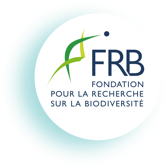 Appel à candidaturesPrix jeunes chercheurs COS-FRB 2020sur des sujets relatifs à la biodiversité Formulaire de soumission de la candidatureA déposer sur le site https://prixjeunecherc.sciencescall.orgDate limite : 15 août 2020, minuit CETDans quel axe s’inscrit votre candidature ?Axe 1 –Conservation de la biodiversité dans les territoires : comment appréhender les dynamiques ?Axe 2 – Transition agricole et agro-alimentaireAxe 3 – Changements globaux et gestion durable de la biodiversité dans les territoires marins et côtiersAxe 4 – Changements globaux et gestion durable de la biodiversité en outre-merAxe 5 – Perception et représentations de la biodiversité : leviers d’actionAxe 6 – Impacts évolutifs (au sens darwinien) des activités anthropiques Axe 7 – Biodiversité et santéRappel Un seul dépôt sera possible par équipe d’accueil, quel que soit le nombre d’équipe dans l’unité de recherche. Donc plusieurs équipes d’une même unité de recherche peuvent proposer chacune un.e  seul.e candidat.e.Le.la candidat.e pourra postuler à plusieurs prix. Dans ce cas, il lui sera demandé de faire un dossier de candidature par thème auquel il postulera.Les dossiers incomplets ne seront pas éligibles.Veuillez respecter le nom maximum de caractères demandésLa lettre de recommandation motivée, rédigée et signée du responsable ou de l’encadrant.e de l’unité de recherche qui héberge (ou a hébergé si les recherches sont terminées) le.la jeune chercheur.euse, expliquant en quoi cette recherche sur la biodiversité correspond à l’un des thèmes de l'appel, en quoi elle est innovante,  et en donnant une appréciation du candidat proposé (5000 caractères espaces compris)Une lettre de candidature, rédigée par le.la candidat.e, faisant apparaitre les éléments saillants des recherches  (5000 caractères espaces compris)Un résumé vulgarisé de valorisation des travaux de recherche (thèse ou post-doc) expliquant en quoi ils sont originaux et novateurs, ce qu’ils apportent à la connaissance et/ou à l’action en faveur de la biodiversité (3000 caractères espaces compris)Si le.la candidat.e est en post-doc ou en poste, la présentation du projet post-doctoral ou du projet en cours (3000 caractères espaces compris)Une liste de publications acceptées ou en cours de soumission, avec au moins un article en premier auteur rédigé et publié (ou accepté) dans une revue internationale à comité de lecture (3000 caractères espaces compris)Liste d’actions de transfert des résultats de recherche vers les acteurs.(2000 caractères espaces compris)Nom de l'encadrant principal (et des encadrants secondaires) et adresse(s) complète(s)(500 caractères, espaces compris)Nom complet de l’unité d’accueil, de l’équipe de recherche et adresse complète(500 caractères, espaces compris)